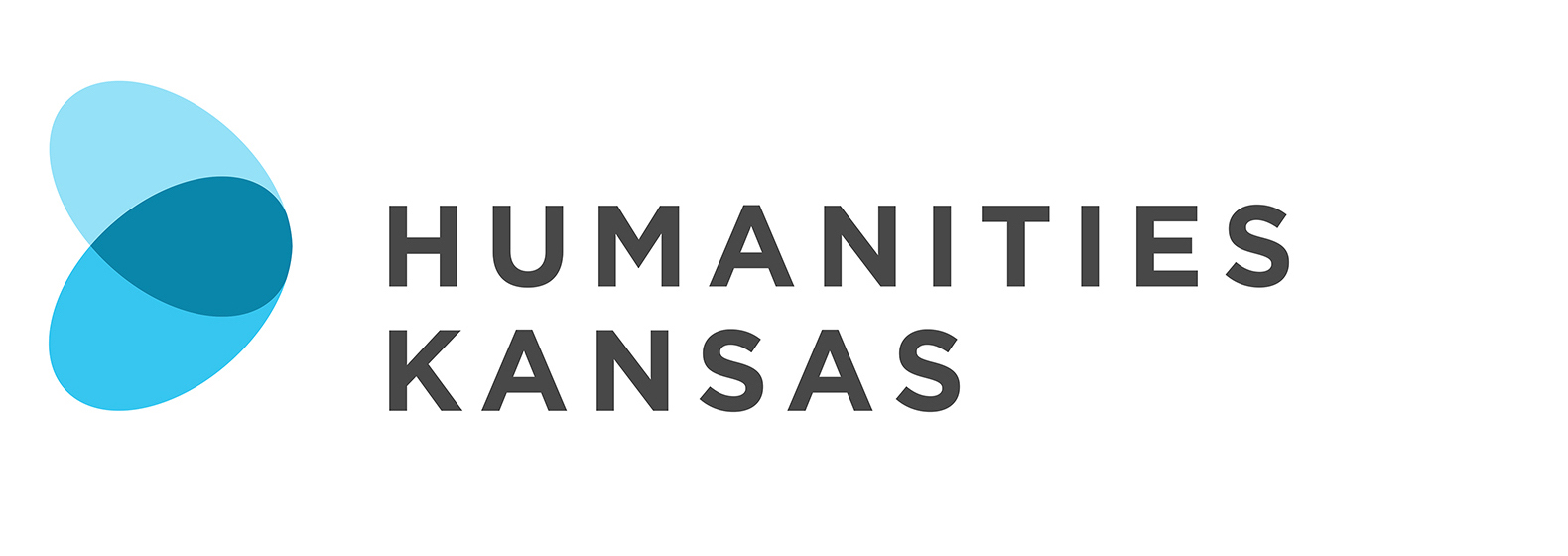 NEWS RELEASEFOR IMMEDIATE RELEASE				FOR MORE INFORMATION:[DATE]		[Insert your information here:  Local Project Director, Title and OrganizationPhone Number and EmailWebsite]Presentation Explores the Women’s Roles in the Chautauqua Movement [Community Name] – [Organization Name] in [Community Name] will host “A Congress for Women: Women’s Clubs and the Chautauqua Movement,” a presentation and discussion by Sarah Bell on [Date] at [Time] at [Location and Address of Presentation].  Members of the community are invited to attend the free program. Contact the [Host Organization Name] at [Phone Number] for more information. The program is made possible by Humanities Kansas[List any details about local event here]Chautauqua was a rural movement that focused on moral education and self-improvement. This movement helped create women’s organizations like the Woman’s Council in Ottawa, Kansas, in 1892, which provided space for women to discuss the important issues of the day. This presentation examines how women’s clubs inspired political activism and how this movement laid the groundwork for contemporary movements of gender equality.Sarah Bell is a doctoral candidate in history at the University of Kansas and membership coordinator at the Watkins Museum of History in Lawrence. Her dissertation is on woman suffragists’ participation with the Chautauqua Movement.“The women I research inspire me to fight for progress and justice in our world today. Sharing their stories is a way to honor and recognize their hard work at advancing our society,” said Bell.“Politics on the Platform: Woman Suffrage at the Chautauqua” is part of Humanities Kansas's Movement of Ideas Speakers Bureau, featuring presentations and workshops designed to share stories that inspire, spark conversations that inform, and generate insights that strengthen civic engagement.-MORE-Page 2 – Presentation Explores Women’s Roles in the Chautauqua MovementFor more information about “A Congress for Women: Women’s Clubs and the Chautauqua Movement” in [Community] contact the [Host Organization] at [Phone Number] or visit [Website].About Humanities Kansas Humanities Kansas is an independent nonprofit spearheading a movement of ideas to empower the people of Kansas to strengthen their communities and our democracy. Since 1972, our pioneering programming, grants, and partnerships have documented and shared stories to spark conversations and generate insights. Together with our partners and supporters, we inspire all Kansans to draw on history, literature, ethics, and culture to enrich their lives and serve the communities and state we all proudly call home. Visit humanitieskansas.org. ###